Dobra forma (dobraforma.ku.edu) Module 3.1 Завдання 5Transcript Дорога сестро!Привіт, Яремо!Шановна пані Таран!Доброго ранку, мамо!Миколо!Дорога Євгеніє Миколаївно!Привіт, Луко! Як справи?Шановна пані викладачко!This work is licensed under a  
Creative Commons Attribution-NonCommercial 4.0 International License. 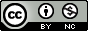 